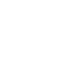 НОВООДЕСЬКА МІСЬКА РАДАМИКОЛАЇВСЬКОЇ ОБЛАСТІ  ВИКОНАВЧИЙ КОМІТЕТР І Ш Е Н Н Я      10 листопада 2021                      м. Нова Одеса                                 №  207Про встановлення меж доступності транспортного обслуговування На підставі звернення Новоодеської районної філії Миколаївського обласного Центру зайнятості, керуючись ст.40, ч.1 ст.52 Закону України «Про місцеве самоврядування в Україні», ч.ч.1,8 ст.46 Закону України «Про зайнятість населення», виконавчий комітет міської радиВИРІШИВ:1. Враховуючи фактичну відсутність щоденного автобусного пасажирського сполучення між центром громади та іншими населеними пунктами (крім села Троїцьке), встановити по Новоодеській міській територіальній громаді межу доступності транспортного обслуговування, як один з критеріїв підходящої для безробітних роботи, - до 10 (десяти) кілометрів між містом Нова Одеса та іншими населеними пунктами громади.2. Виходячи з пункту 1 цього рішення вважати населені пункти Новоодеської міської територіальної громади, села: Михайлівка, Криворіжжя, Новопавлівка, Новомиколаївка, Підлісне, Дільниче, Гребеники, Димівське, Озерне, Ясна Поляна, Новоолександрівське, Новосафронівка, Кам’янка, Зарічне такими, що перебувають за межею доступності транспортного обслуговування. Міський голова                                                                        Олександр ПОЛЯКОВ